ايجاد معامل الحث الذاتي لملف حث في دائرة تيار متناوبالاجهزة المستخدمة:مصدر فولتية متناوبة ذو فولتية واطئةملف حث ذو مقاومة اومية مهملةصندوق مقاوماتاميتر للتيار المتناوبنظرية التجربة: ان النسبة بين فرق الجهد و التيار في الدائرة الكهربائية الحاوية على ملف حث و مقاومة تدعى بالممانعة Zحيث ان R المقاومةXL  الرادة الحثيةو بتربيع المعادلة نحصل على :  فاذا رسمت علاقة بيانية بين على محور السيني و على المحور الصادي ستكون نتيجة الرسم خط مستقيم يقطع المحور الصادي في الجزء الموجب كما في الشكل (1):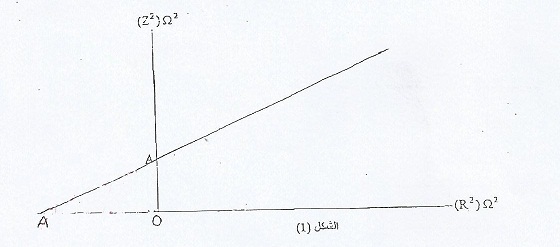 حيث تمثل القيمة المطلقة lOAl مربع الرادة الحثية للملف :و بما ان:                                                                                               (4)................... =حيث ان:                                                                                        (5)................... f تردد المصدرL  معامل الحث الذاتي للملف و بتعويض معادلة 4 في 5 ينتج:  طريقة العمل:اربط الدرائرة الكهربائية كما في الشكل: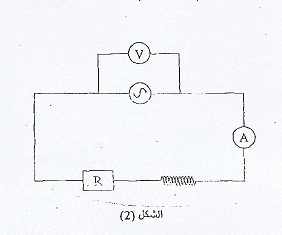 ثبت فولطية المصدر عند قيمة معينة طيلة التجربة.غير المقاومة بمعدل 10 اوم و سجل من الاميتر ما يناظرها من قيمة التياردون قراءاتك كما مبين في الجدول ادناه: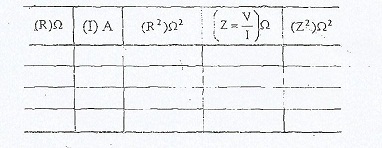 ارسم العلاقة البيانية المذكورة في الجزء النظري و منها جد القيمة المطلقة سجل قيمة تردد المصدر ثم جد قيمة معامل الحث من المعادلة 7.https://forms.gle/swBDqhk8SDrmkBaX7